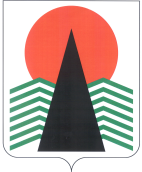 Муниципальное образованиеСельское поселение СентябрьскийНефтеюганский районХанты-Мансийский автономный округ – ЮграСОВЕТ ДЕПУТАТОВ СЕЛЬСКОГО ПОСЕЛЕНИЯ СЕНТЯБРЬСКИЙРЕШЕНИЕп. СентябрьскийОб отчете Главы сельского поселения Сентябрьский о результатах своей деятельности, о результатах деятельности администрации поселения и иных подведомственных ему органов местного самоуправления, в том числе о решении вопросов, поставленных Советом поселения, за 2021 год	Заслушав доклад Главы поселения о результатах своей деятельности, о результатах деятельности администрации поселения и иных подведомственных ему органов местного самоуправления, в том числе о решении вопросов, поставленных Советом поселения, за 2021 год, в соответствии со ст. 42 Устава поселения, решения Совета депутатов сельского поселения Сентябрьский от 21.05.2012 № 215 «Об утверждении Положения об отчетности органов местного самоуправления  муниципального образования Сельское поселение Сентябрьский», Совет депутатов сельского поселения Сентябрьский РЕШИЛ:	1. Отчет Главы поселения о результатах своей деятельности, о результатах деятельности администрации поселения и иных подведомственных ему органов местного самоуправления, в том числе о решении вопросов, поставленных Советом поселения, за 2021 год признать удовлетворительным.	2. Настоящее решение подлежит опубликованию в бюллетене «Сентябрьский  вестник» и размещению на официальном сайте органов местного самоуправления  сельского поселения Сентябрьский.Глава поселения                                                                                         А.В. Светлаков Оглавление:1. ВведениеУважаемые жители сельского поселения Сентябрьский! В соответствии с Федеральным законом от 06.10.2003 № 131-ФЗ «Об общих принципах организации местного самоуправления в Российской Федерации», Уставом сельского поселения - Глава муниципального образования представляет ежегодный отчет о своей работе и деятельности администрации. Первоочередная задача администрации поселения – это решение вопросов местного значения и исполнение полномочий, предусмотренных 131-ФЗ «Об общих принципах организации местного самоуправления в Российской Федерации» и Уставом поселения. Эти полномочия осуществляются путем организации повседневной работы администрации поселения, подготовки нормативно-правовых документов, в том числе и проектов решений Совета депутатов поселения, проведения встреч с жителями и активом поселения, осуществления личного приема граждан Главой поселения и муниципальными служащими, рассмотрения письменных и устных обращений. Для граждан это важнейшее средство реализации своих прав и законных интересов, а порой и их защиты, возможность непосредственно участвовать в решении вопросов местного значения и реально влиять на решения органов власти. Главным направлением деятельности главы поселения и администрации сельского поселения Сентябрьский является: обеспечение жизнедеятельности проживающих на территории с.п. Сентябрьский, что включает в себя, прежде всего, содержание социально-культурной сферы, водоснабжения, теплоснабжения, благоустройство улиц, дорог, работа по предупреждению и ликвидации последствий чрезвычайных ситуаций, обеспечение первичных мер пожарной безопасности, развития местного самоуправления, реализации полномочий с учетом их приоритетности, эффективности финансового обеспечения, привлечение инвестиций в экономику поселения; повышение собственных доходов бюджета поселения, эффективное расходование бюджетных средств; формирование единой комплексной градостроительной политики; благоустройство территории поселения; реализация программы обустройства дворовых территорий многоквартирных домов; выполнение наказов и обращений граждан.Работа главы и администрации поселения очень многогранна, регулярно обсуждается на заседаниях Совета депутатов поселения, на встречах с трудовыми коллективами, на собраниях с гражданами. Исполняя полномочия главы поселения, все усилия направляются на создание стабильной финансово – экономической и социально – политической обстановки и повышение открытости и ответственности исполнительной власти перед жителями.Этот год запомнился нам значимыми событиями.1. В 2021 году выполнено благоустройство общественной территории «Сквер Победы» с.п. Сентябрьский. Объект «Сквер Победы» Объект был благоустроен в рамках муниципальной программы «Формирование современной городской среды в муниципальном образовании сельское поселение Сентябрьский на 2020-2025 годы». Бюджет проекта был консолидированный (это и федеральный бюджет, и бюджет района, и бюджет поселения). Стоимость проекта составила 7’782’699,83 рублей.2. Кроме того, жители п. Сентябрьский предложили участие в конкурсном отборе проектов «Народный бюджет» на закупку МАФов в Сквер Победы, это был еще один проект благоустройства необходимый для завершения благоустройства Сквера Победы, заявка была одобрена конкурсной комиссией, на этот проект нам были выделены средства из бюджета Нефтеюганского района 1’142’311,73, средства индивидуальных предпринимателей и населения – 25’000,00 рублей и заложены средства поселения 129’700,00 рублей. В этом проекте была реализована закупка малых архитектурных форм: кованные журавли, урны.3. Еще один проект в котором администрация поселения совместно с жителями приняла участие – региональное инициативное бюджетирование Югры. Из бюджета округа были выделены средства на изготовление и установку монумента в Сквер Победы. Памятник представляет собой пятиконечную звезду, как символ победы, высотой 3 метра, материал изготовления – листовая сталь 8 мм, покрытие порошковая окраска колером в соответствие с дизайн-проектом, на стене будет гравировка, раскрывающая идею памятника: о: «Помните! Через века, через года, – помните!..» - отрывок из поэмы «Реквием» Роберта Рождественского. Слова из этого произведения давно уже стали народным достоянием и вдохновили много творческих людей на создание, музыки, гравюр, картин, нас – на создание монумента с этими словами. 4. Участвовала администрация в конкурсном отборе проектов компании Салым Петролеум Девелопмент. Компанией СПД одобрен наш проект сценического комплекса, стоимость проекта 2’180’000,00 рублей. Теперь наш прекрасный Сквер Победы украшает красивый, современный сценический комплекс.Как вы понимаете – проект «Сквер Победы» достаточно масштабный и мы постарались в этом проекте собрать все возможные средства, чтобы довести до логического завершения благоустройство территории Сквера Победы.5. В июле в рамках конкурсного отбора проектов «Народный бюджет» благоустроена детская площадка дома № 5. Установлены новые игровые элементы, установлено ограждение детской площадки, также в рамках благоустройства территории поселения, увеличены парковочные места для жителей дома № 5.6. В сентябре 2021 года провели ремонт участка автомобильной дороги по улице Центральная. Сумма работ составила 5’487’009,42 рублей.7. Самым ярким событием 2021 года стало празднование 50-летнего юбилея поселка Сентябрьский. Лицо нашего поселения определили его жители. У нас много талантливых и трудолюбивых людей: наши ветераны, молодежь, специалисты разных сфер деятельности. Многие из них оставили свой след в истории нашего поселения. Всех перечислить невозможно, но мы каждого знаем и ценим. Полагаю, что будет уместным выразить публичную признательность и благодарность всем учреждениям и руководителям, местным предпринимателям, всем инициативным и трудолюбивым жителям за участие в жизни поселения, за поддержку и понимание! Отдельно слова благодарности выражаю организациям, которые подарили праздник жителям на юбилей сельского поселения Сентябрьский – это компании: ООО «Экотон», ООО «КанБайкал», Салым Петролеум Девелопмент НВ, ООО «ЗССК» ООО СК «Синергия» ООО «Меридиан»! Спасибо!8. В октябре завершили обустройство автомобильной стоянки возле дома № 2.9. Приняли участие во Всероссийской переписи населения. Основной этап переписи прошел с 15 октября по 14 ноября 2021 года, 20 декабря завершилась перепись в труднодоступных районах. Перепись населения 2021 года прошла в обновленном формате – цифровом. В цифровой переписи впервые использовалось много каналов сбора информации - часть данных собиралась через портал «Госуслуг», часть через переписчиков, через стационарные переписные участки, административные данные. В ходе проведения Всероссийской переписи населения на территории поселения работал 1 переписной участок. Для анкетирования жителей п. Сентябрьский и п. КС-5 были задействованы 4 переписчика и 1 контролер. По словам, главы Росстата, первые данные о численности населения РФ, полученные в ходе Всероссийской переписи населения, появятся в апреле 2022 года, а по предварительным данным, на территории муниципального образования сельское поселение Сентябрьский проживают не менее 1700 человек. Из общей численности: - Младше трудоспособного возраста (дети от 0-до 16 лет) - 270 чел. - Граждане старше трудоспособного возраста– 142 чел.10. Прошедший год запомнился не только юбилейными датами, но и борьбой с новой коронавирусной инфекцией. За 2021 год 74 жителя нашего поселения переболели COVID-19 из них 8 человек были госпитализированы. Борьба с новой коронавирусной инфекцией длилась на протяжении всего года. Масочный режим вошел в нашу жизнь, и стал неотъемлемой частью. Жители возрастом 65+ подверглись особой опасности. В прошедшем году в связи с новой коронавирусной инфекцией проводились дезинфекции общественных мест (детские площадки, остановки, а также заключительная дезинфекция мест общего пользования многоквартирных домов после выздоровления заболевших коронавирусной инфекцией). Также в 2021 году началась массовая вакцинация жителей. В начале года поставить прививку от коронавирусной инфекции возможно было определенным категориям граждан. Приоритет отдавался медикам и учителям. Уже в конце первого квартала вакцинироваться стало возможным для всех жителей. В 2021 году вакцинацию от коронавирусной инфекции прошли 676 человек это 69,7% жителей сельского поселения Сентябрьский. Совместными усилиями дадим отпор новой коронавирусной инфекции Covid-19 на территории сельского поселения.2. Исполнение полномочий главой поселения, администрацией сельского поселения Сентябрьский и иных полномочий по решению вопросов местного значения, определенных законодательством и Уставом сельского поселения Сентябрьский2.1. Совет депутатов поселенияВ 2021 году Совет депутатов сельского поселения Сентябрьский осуществлял свои полномочия в соответствии с Конституцией Российской Федерации, федеральными законами, законами Ханты-Мансийского автономного округа - Югры, Уставом сельского поселения Сентябрьский, Регламентом Совета депутатов и правовыми актами сельского поселения. Деятельность Совета депутатов основана на принципах приоритета прав и свобод человека и гражданина, законности, гласности, учёта общественного мнения, свободного обсуждения и коллективного решения вопросов.Деятельность Совета депутатов в 2021 году реализовывалась на основании годового плана работы Совета депутатов, который был сформирован с учетом предложений депутатов Совета поселения, главы и администрации сельского поселения Сентябрьский.  В составе депутатского корпуса Совета депутатов четвертого созыва изменений не происходило.Деятельность Совета депутатов и его рабочих комиссий основывается на принципах законности, коллегиального, свободного и равноправного обсуждения и принятиях решений, гласности и учета мнения граждан, открытости, самостоятельности, ответственности, преемственности, содействия развитию всех форм принятого волеизъявления и участи граждан в решении вопросов местного значения.  Основной формой работы Совета депутатов сельского поселения Сентябрьский является заседание, на котором принимаются решения Совета депутатов. В 2021 году организовано и проведено 14 заседаний Совета поселения (АППГ-6), на которых рассмотрено и принято 55 решений (АППГ - 46), по различным направлениям, в том числе: Постоянный контроль над законностью при принятии правовых актов Советом поселения осуществляет Нефтеюганская межрайонная прокуратура, проводит экспертизу всех проектов решений Совета депутатов, имеющих нормативно-правовой характер, участвует в заседаниях Совета поселения.Принятые в 2021 году нормативные правовые акты Совета поселения, в установленные законодательством сроки, направлялись в Управление государственной регистрации нормативных правовых актов Аппарата Губернатора Ханты-Мансийского автономного округа – Югры для проверки и включения в региональный регистр муниципальных нормативных правовых актов.В соответствии с компетенцией главы сельского поселения и Совета поселения в 2021 году инициировано проведение процедуры публичных слушаний, призванных обеспечить участие жителей сельского поселения Сентябрьский в рассмотрении наиболее важных проектов муниципальных нормативно-правовых актов, таких как изменения в Устав сельского поселения Сентябрьский, исполнение бюджета сельского поселения Сентябрьский, утверждение бюджета поселения на 2020 год и плановый период, утверждение Правил благоустройства территорий муниципального образования сельское поселение Сентябрьский. В феврале, марте, ноябре 2021 года все депутаты поселения прошли аппаратную учебу по вопросам заполнения справок о доходах, расходах, об имуществе и обязательствах имущественного характера; С 01 января 2020 года депутаты сельских поселений, осуществляющие полномочия на непостоянной основе, освобождаются от обязанности ежегодного предоставления справок о доходах. Представлять указанные сведения они теперь обязаны только в случае совершения сделок по приобретению объектов недвижимости, транспортных средств, ценных бумаг, если общая сумма таких сделок превышает общий доход депутата и его супруги (супруга) за три последних года. В случае, если таких сделок не совершалось, сельские депутаты предоставляют уведомление об отсутствии таких сделок Губернатору автономного округа.Кроме того, устанавливаются различные виды ответственности в отношении депутатов, членов выборного органа местного самоуправления, выборных должностных лиц местного самоуправления, предоставивших недостоверные сведения о доходах, если искажение этих сведений является несущественным. До настоящего времени, в случае предоставления депутатом органа местного самоуправления недостоверных или неполных сведений о доходах, единственной мерой ответственности являлось сложение депутатских полномочий.
         Изменения, которые вносятся в окружной закон, устанавливают за несущественное искажение представленных сведений такие виды ответственности, как предупреждение, освобождение от осуществления полномочий на постоянной основе с лишением права осуществлять полномочия на постоянной основе до прекращения срока его полномочий, запрет исполнять полномочия на постоянной основе до прекращения срока его полномочий и т.д. При этом в случае серьезных нарушений требований антикоррупционного законодательства сохраняется возможность применения такой меры ответственности, как досрочное прекращение полномочий депутата.Также, систематически проводится обзор методических рекомендаций для муниципальных служащих по противодействию коррупции (запрет на дарение подарков лицам, замещающим муниципальные должности, муниципальным служащим, работникам отдельных организаций, а также на получение ими подарков в связи с выполнением служебных (трудовых) обязанностей по вопросам соблюдения ограничений, налагаемых на гражданина, замещавшего должность муниципальной службы, при заключении им трудового или гражданско-правового договора с организацией и пр.). На протяжении 2021 года было озвучено 4 методических рекомендации по соблюдению служебного поведения в отношении основных направлений по противодействию коррупции.- 10 депутатов поселения предоставили уведомления об отсутствии сделок Губернатору автономного округа.Проанализировав результаты работы Совета депутатов сельского поселения Сентябрьский за 2021 год, представленные в настоящем отчете, можно сделать вывод о том, что Совет поселения в течение прошлого года достаточно успешно реализовывал полномочия, возложенные законодательством на представительный орган местного самоуправления.2.2. Деятельность администрации поселения2.2.1. КадрыМУ «Администрация поселения Сентябрьский» Издано - 24 распоряжение по основной деятельности; по личному составу (о приёме, о переводе, об увольнении, о предоставление отпусков, о командировках, и др.). Оформлено на работу за отчетный период – 1 работник, уволено - 2 человек. Оформлено трудовых договоров, карточек формы Т-2 на принятых работников 1.В МКУ «Управление по делам администрации» издано распоряжений по личному составу (о приёме, о переводе, об увольнении, о предоставление отпусков, о командировках, об отгулах, о взысканиях, о продлении трудового договора, и др.) - 49. Оформлено на работу за отчетный период - 2 работника, уволено - 4 человека. Оформлено трудовых договоров, карточек формы Т-2 на принятых работников - 2. В 2021 году в соответствии с Указом Президента Российской Федерации от 21.09.2009 № 1065 и с утвержденным перечнем должностей муниципальной службы, муниципальные служащие обязаны предоставлять сведения о своих доходах, расходах, об имуществе и обязательствах имущественного характера, а также сведения о доходах, расходах, об имуществе и обязательствах имущественного характера своих супруги (супруга) и несовершеннолетних детей, сведения за 2020 год предоставили:Руководитель муниципального учрежденияСведения о доходах, расходах, имуществе и обязательствах имущественного характера своих супруги (супруга) и несовершеннолетних детей за 2020 год предоставлены в установленные законодательством сроки. На основании Положения о проверке достоверности и полноты сведений, представляемых лицами, замещающими муниципальные должности, замещающими муниципальные должности на постоянной основе была проведена проверка достоверности и полноты сведений о доходах, расходах, об имуществе и обязательствах имущественного характера. Также была проведена предварительная сверка поданных сведений путем запросов, направленных в налоговые и регистрационные органы в соответствии с методическими рекомендациями по осуществлению предварительной сверки достоверности и полноты сведений. На основании  постановления от 19.12.2013 № 167-па «Об утверждении Порядка размещения сведений о доходах, расходах, об имуществе и обязательствах имущественного характера лица, замещающего муниципальную должность, его супруги (супруга) и несовершеннолетних детей на официальном сайте администрации сельского поселения Сентябрьский, и предоставления этих сведений средствам массовой информации для опубликования» в установленные законодательством сроки были размещены сведения о доходах, расходах, об имуществе  и обязательствах имущественного характера, а также сведения о доходах, расходах, об имуществе  и обязательствах имущественного характера своих супруги (супруга) и несовершеннолетних детей 4 муниципальных служащих, главы поселения и 1 руководителя муниципального казенного учреждения. Фактов представления недостоверных и (или) неполных сведений не установлено.Согласно плану повышения квалификации 3 муниципальных служащих обучены на курсах повышения квалификации.2.2.2. ДелопроизводствоЗа отчетный период 2021 года в МУ «Администрация сельского поселения Сентябрьский» зарегистрировано: -Входящая документация 2783;-Исходящая документация 1724;-Распоряжения Нефтеюганского района 30;-Постановления Нефтеюганского района 151;-Распоряжения Администрации с.п. Сентябрьский 113;-Постановления Администрации с.п Сентябрьский 169;Согласно срокам, произведена работа по подготовке дел, образовавшихся за 2015 год к сдаче на архивное хранение, составлены опись дел постоянного срока хранения и опись личного состава, акты для уничтожения бумаг, не представляющих ценности. Сдано 45 дел на архивное хранение.Согласно утвержденной номенклатуре дел составлены и зарегистрированы опись дел постоянного срока хранения и опись личного состава образовавшихся в администрации сельского поселения Сентябрьский за 2018 год.							Ведется работа по подготовке дел за 2016 год к сдаче на архивное хранение. 2.2.3. Благоустройство территории и землепользованиеВ 2021 году выдано гражданам выписок из похозяйственных книг – 8 выписок.В соответствии с административными регламентами оказания муниципальных услуг по присвоению и аннулированию адресов, издано 5 постановлений о присвоении адреса земельным участкам, зданиям и сооружениям.  Осуществляется работа по размещению данной информации в ФИАС. (федеральная информационная адресная система). С использованием ключа доступа к информационному ресурсу Росреестра, совместно со специалистом по населению, ведется работа по учету земель, состоящих на кадастровом учете.  На сегодняшний день в поселении 121 земельный участок под садоводство и огородничество, общей площадью 7,709 га. Проводилась работа по актуализации сведений о земельных участках, учтенных в реестре объектов недвижимости в части сведений о правообладателях земельных участках (наличие паспорта данных, ИНН и т.д) в течение 4-х кварталов 2021 года:1) проведено обследование и составлены 4 акта натурного обследования земельных участков, выделенных льготной категории граждан – многодетным семьям). Информация была направлена в земельный комитет администрации, а также в отдел по муниципальному контролю. 2) проведена актуализация 36 земельных участков (были сделаны запросы о предоставлении сведений об объектах недвижимости и их правообладателях в Росреестр). Предоставлено физическим лицам две муниципальных услуги в части градостроительной деятельности «О предоставлении разрешения на отклонение от предельных параметров разрешенного строительства, реконструкции объектов капитального строительства». Ведется работа по внесению сведений в программах: СКДФ, АИС «Дороги Югры», Росдомониторинг, посредствам геоинформационного модуля системы «Выдача специальных разрешений на автомобильную перевозку крупногабаритных и (или) тяжеловесных грузов» предоставлено 12 муниципальных услуг (разрешений на перевозку грузов). В 2021 году внесены изменения в Правила землепользования и застройки сельского поселения Сентябрьский, утверждена документация по планировке территории под размещение ВОС сельского поселения Сентябрьский. Разработаны и утверждены программы комплексного развития коммунальной и транспортной инфраструктуры на период 2021-2039 годы, в соответствии с новой градостроительной документацией.Разработан и утвержден Проект организации дорожного движения с.п. Сентябрьский. Актуализированы технические паспорта на дороги местного значения (Договоры с ООО «ДорСиб»). Обновлена горизонтальная дорожная разметка на дорогах поселения, также обновлена дорожная разметка на пешеходных переходах с использованием термопластичных материалов.Ведется работа по ведению похозяйственных книг (339 лиц.счета).Проводились проверки детских игровых площадок, с составлением актов осмотра игровых сооружений и комплексов. Заключен договор на техническое обслуживание детских площадок с ООО УК «Русь». В целях наведения санитарного порядка в поселении и приведении в надлежащее состояние придомовых территорий, дорог, улиц был проведен месячник по санитарной очистке и благоустройству с.п. Сентябрьский с 25.04 по 27.05.2021 года с привлечением предприятий, организаций и учреждений.В 2021 году проведены мероприятия по очистке и благоустройству поселения:- проведено 2 субботника по уборке придомовых территорий, территорий учреждений и организаций.   - экологические акции по озеленению и древонасаждению территории поселения.  В рамках работ по благоустройству территории сельского поселения Сентябрьский выполнялись работы по покосу травы, приобретению и высадке цветочной рассады. Проведено благоустройство дворовой территории дома №53 (ликвидация обвала брусчатки).В рамках муниципальной программы «Развитие транспортной системы с.п. Сентябрьский» выполнен ремонт дороги по ул. Центральная участок №1, протяженностью 0,385 км. В целях осуществления безопасности и функционирования дорог поселения в 2021 году осуществлялось летнее и зимнее содержание автомобильных дорог местного значения в рамках муниципальных контрактов с ООО «Катунь».В рамках федерального проекта «Формирование комфортной городской среды» был реализован проект по благоустройству общественной территории «Благоустройство общественной территории «Сквер Победы с.п. Сентябрьский» (формирование земельного участка, брусчатка, озеленение, освещение территории сквера). В рамках комплексного благоустройства в 2021 году были приобретены на территорию Сквера Победы Композиция «Три Звезды», монументальная фигура «Солдат», в рамках регионального проекта ХМАО-Югры Инициативное бюджетирование приобретен и установлен монумент «Помните! Через века, через года. Помните!».   В рамках проекта «Народный бюджет» в 2021 году реализовано два проекта: п. Сентябрьский проект «МАФы в Сквер Победы» - установлены журавли, урны, скамейки и «Безопасный островок детства» - на территории дома №5 благоустроена детская площадка, проведено озеленение придомовой территории, приобретено детское игровое оборудование, вертикальные цветочники, установлено ограждение по периметру детской площадки.В рамках соглашения о сотрудничестве между Правительством Ханты-Мансийского автономного округа – Югры и Компанией «Салым Петролеум Девелопмент H.B.» и во исполнение Соглашения о сотрудничестве между Муниципальным образованием Нефтеюганский район и Компанией «Салым Петролеум Девелопмент H.B.», согласно договора пожертвования MOS/21/0060 от 06.04.2021 заключенного между: Компанией «Салым Петролеум Девелопмент H.B.», и Муниципальным учреждением «Администрация сельского поселения Сентябрьский», Общества с ограниченной ответственностью «Гефест», был приобретен и установлен  на Сквере Победы стационарный арочный сценический комплекса на сумму 2 290 000,00 (два миллиона двести девяноста тысяч рублей) рублей 00 копеек.В весенне-летний период 2021 года проводилась акарицидная обработка территории поселения. В преддверии Новогодних праздников на территории поселения был построен снежный городок, установлена новогодняя ель, горка, приобретена и установлена новая деревянная горка для детей младшего возраста.2.2.4. Гражданская оборона, ликвидации последствий чрезвычайных ситуаций, противопожарная безопасностьОсновные мероприятия в с.п. Сентябрьский в области гражданской обороны - это предупреждение и ликвидация чрезвычайных ситуаций, обеспечение пожарной безопасности в поселении.Уточнены и внесены изменения в списки комиссий и порядок взаимодействия оповещения должностных лиц КЧС и ОПБ, внесены изменения в эвакуационную комиссию поселения. Проведены корректировки схем оповещения при возникновении ЧС, в том числе террористического характера. Главой поселения утвержден План действий при возникновении чрезвычайных ситуаций природного и техногенного характера.За 2021 год проведено 5 заседаний комиссии по ЧС и ОПБ. Основными вопросами, рассматриваемыми на заседании комиссии КЧС и ОПБ являются – предупреждение и ликвидация чрезвычайных ситуаций, связанных с весенним половодьем, пожароопасными периодами и пожароопасной обстановкой в поселении.В отчетный период активно велась работа в области пропаганды населения по противопожарной тематике – вручено более 400 памяток, проведены инструктажи населению частного сектора, вручено 70 памяток, памятки садоводам – 58 шт., памятки об оповещении и эвакуации населения – 33 шт.Заключен договор с ООО «СпецМонтаж-Безопасность» на обслуживание автономных дымовых извещателей с GSM-модулем, установленных в муниципальном жилом фонде, предоставленном многодетны семьям, на сумму 9000 руб. За 2021 год проведены 8 тренировочных эвакуаций при возникновении пожара в Доме культуры «Жемчужина Югры», на объекте ЖКХ-КОС, проведены инструктажи с работника данных учреждений.В соответствии с планом администрации Нефтеюганского района основных мероприятий в области ГО и ЧС, в период с 04.09. по 04.10.2021 года проведен месячник гражданской обороны. В дошкольном, общеобразовательном учреждении были проведены мероприятия по противопожарной безопасности, антитеррористическим действиям, тренировочные эвакуации при возникновении ЧС, также оказывалась методическая помощь руководителям учреждений в области гражданской обороны. Регулярно размещалась информация по пожарной безопасности и антитеррору на официальном сайте поселения, социальных сетях, информационных стендах поселения. Проводились испытания сетей наружного противопожарного водопровода на соответствие расчетному расходу воды для целей пожаротушения от передвижной пожарной техники и   обследования технического состояния противопожарного водоснабжения: обследовано 6 пожарных гидрантов, составлены акты о проверке (пожарные гидранты находятся на техническом обслуживании «МУП «УТВС»). Проводятся регулярно управляющими компаниями осмотры чердачных помещений и лестничных площадок с составлением актов осмотра и предоставляются в Администрацию поселения.Проводится комплексная профилактическая работа о мерах пожарной безопасности при проведении праздничных мероприятий в поселении (комиссионные обследования объектов с массовым пребыванием, дежурство ответственных должностных лиц, информирование населения путем распространения памяток, размещения информации на информационных стендах и официальном сайте поселения, социальных сетях в сети «Интернет»).В связи с неблагоприятной эпидемиологической обстановкой, вызванной распространением коронавирусной инфекцией COVID-19, в рамках муниципальной программы ««Защита населения и территорий от чрезвычайных ситуаций, обеспечение пожарной безопасности на территории сельского поселения Сентябрьский на 2019-2025 годы» на протяжении 2021 года проводилась дезинфекционная обработка общественных пространств и мест общего пользования.2.2.5. Исполнение государственных полномочий	В соответствии с федеральным, окружным законодательствами, Уставом МКУ «Администрация сельского поселения Сентябрьский» осуществляется первичный воинский учёт;	На первичном воинском учёте состоит 225 человек, в том числе:- призывников –25 человек;- офицеров запаса – 11 человек;- прапорщиков, мичманов, сержантов, старшин, солдат, матросов запаса – 189 человек.	В 2021 году было выдано 144 справки (форма-3, форма-4, о регистрации). 	По данным ОВМ ОМВД по Нефтеюганскому району зарегистрировано по месту жительства 34 человека (На 10 меньше, чем в 2020 году) из них: перерегистрация - 12 чел. (на 23 меньше, чем в 2020 году), регистрация по месту пребывания - 37 человек (на 48 человек меньше, чем в 2020 году). 	Снято с регистрационного учета - 21 человек (на 7 человек меньше, в 2020 году).	Родилось 9 человек (на 1 чел. меньше, чем в 2020 году), умерло 5 человек (на 1 человека больше, чем в 2020 году).  2.2.6. Муниципальные услуги и обращения гражданВ 2021 году на официальном сайте с.п. Сентябрьский было размещено 55 решений Совета депутатов, 167 Постановлений Администрации сельского поселения, 4 Распоряжения сельского поселения Сентябрьский ежеквартально размещались отчеты по исполнению бюджета и обращения граждан. Так же в течения года своевременно размещались новости поселения и района, объявления, поздравления, информация для населения.В течение года проводилась работа по обращениям граждан.Анализируя общее число обращений, отмечу, что за 2021 год в администрацию сельского поселения Сентябрьский поступило письменных и на личных приемах всего 8 обращений, а за аналогичный период 2020 года – 7 обращений, то есть общее число обращений увеличилось на 1 обращение. 2 обращения было по поводу отлова безнадзорных животных, 3 обращения касались жилищных вопросов, 1 обращение по дачному хозяйству, 1 обращение касалось инфраструктуры связи и 1 обращение бессмысленное по содержанию. Нарушение сроков рассмотрения обращений в 2021 году допущено не было.В 2021 году 20 жителям были вручены благодарственные письма Главы поселения.За 2021 год было выпущено 57 бюллетеней «Сентябрьский вестник», так же все выпуски бюллетеня «Сентябрьский Вестник» были размещены на официальном сайте поселения. В течение года подготавливались праздничные поздравления, поздравления по случаю дня рождения, памятные адреса.За период 2021 года, специалистами администрации сельского поселения Сентябрьский, было оказано 25 муниципальных услуг:4 предоставление жилых помещений муниципального специализированного жилищного фонда по договорам найма 1 выдача разрешения (согласия) нанимателю жилого помещения муниципального жилищного фонда на вселение других граждан в качестве членов семьи, проживающих совместно с нанимателем3 бесплатная передача в собственность граждан Российской Федерации занимаемых ими жилых помещений в муниципальном жилищном фонде (приватизация жилых помещений)5 присвоение адреса;12 разрешения на движение специального транспорта по автомобильным дорогам поселения2.2.7. Жилищный фондПо состоянию на 31.12.2021 года мероприятия по расселению граждан и ликвидации аварийного жилья завершены в полном объеме. Ветхое, аварийное жильё на территории поселения отсутствует, работы по признанию жилых помещений непригодными и многоквартирных домов аварийными не запланированы.Жилищный фонд муниципального образования сельское поселение Сентябрьский составляет 30,6 тыс. кв.м., из них МКД – 28.5 тыс.кв.м,ИЖС – 2,1 тыс. кв.м.В 2021 году приватизировано 3 жилых помещения, общей площадью 139,7 кв. м.Заключено 9 договоров найма жилых помещений муниципального жилищного фонда:1 договор социального найма,3 договора найма специализированного (маневренного) фонда;5 договоров найма специализированного (служебного) фонда2.2.8. Работа с населением и общественностьюСоциальная защита, пенсионное обеспечениеНа протяжении всего года, населению оказывается консультативная помощь по вопросам социальной защиты населения, по оформлению субсидий, пособий, компенсаций и другим мерам социальной поддержки льготной категории населения. В течение года оказывались консультационные услуги гражданам, по вопросам получения мер социальной поддержки, льгот и субсидий, оплате проезда к месту лечения или отдыха, компенсации платы за капитальный ремонт, содействие в подготовке и сдаче документов для оплаты проезда в Управление социальной защиты населения и ГУ-УПФ РФ, в подготовке документов для получателей субсидии по жилищно-коммунальным услугам, компенсация взносов за капитальный ремонт,  Проводились консультации с населением и оказано содействие семьям по целевым жилищным программам Ханты-Мансийского автономного округа –Югры. Осуществлялось информирование населения о мероприятиях, акциях, и других событиях, проводимых администрацией Нефтеюганского района и с.п. Сентябрьский.НаселениеВ период с 15 октября по 14 ноября прошла Всероссийская переписи населения 2020. В ходе проведения Всероссийской переписи населения на территории поселения работал 1 переписной участок. Для анкетирования жителей п. Сентябрьский и п. КС-5 были задействованы 4 переписчика и 1 контролер.По предварительным данным, на территории муниципального образования сельское поселение Сентябрьский проживают не менее 1700 человек. Из общей численности: - Младше трудоспособного возраста (дети от 0-до 16 лет) - 270 чел. - Граждане старше трудоспособного возраста– 142 чел.Естественный прирост населения в 2021 году составляет 4 человека (родилось 9 чел., умерло 5 чел.)Справочно, за 5 предшествующих лет: - 2020 год - 9 человек (родилось 12 человек, умерло 3 человека)- 2019 год – 10 человек (родилось 12 человек, умерло 2 человека)- 2018 год – 3 человека (родилось 8 человек, умерло 5 человека)- 2017 год - 6 человек (родилось 11 человек, умерло 6 человека)- 2016 год – 4 человека (родилось 10 человек, умерло 6 человека)Работа с населением по вопросам задолженности за жилищно-коммунальные услугиПо состоянию на 01 декабря 2021 года задолженность населения за потребленные коммунальные услуги (далее - КУ) в с.п. Сентябрьский составляет 489,5 тыс.рублей, в том числе просроченная задолженность составляет 311,4 тыс.рублей.	В сравнении с аналогичным периодом прошлого года (01 декабря 2020 года 322,6 тыс.рублей, в том числе просроченная 169,2 тыс.рублей), выявлен рос задолженности населения за потребленные КУ по муниципальному жилищном фонду с.п. Сентябрьский на 166,87 тыс.рублей или на 51,7%, в том числе рос просроченной задолженности составил 142,26 тыс.рублей или на 84, 1. В настоящее время проводится досудебная работа (работа с должниками по телефону, направление уведомлений о необходимости погашения задолженности).2.2.8.4. Нотариальные действия	За 2021 год совершено 74 нотариальных действия (удостоверения доверенности, свидетельствование верности копий документов и свидетельствование верности подписи гражданина).2.2.8.5. Работа с общественностьюПродолжают свою работу общественные структуры поселка:- Совет молодежи;- Совет ветеранов;- Совет инвалидов;- Общественный совет.Все общественные структуры организует работу по усилению роли общественности, направленной на формировании гражданского общества, открытости, прозрачности и взаимного доверия. Огромная работа проведена всеми общественными структурами по подготовке и проведению мероприятий, посвященных юбилею поселка.В 2021 году был реализован проект, в рамках муниципальной программы «Формирование современной городской среды в муниципальном образовании сельское поселение Сентябрьский на 2020-2025 годы» по благоустройству по благоустройству общественной территории «Сквер Победы» с.п. Сентябрьский, который проходил согласование                          со всеми общественными структурами поселка и сегодня у нас появилось место, где могут комфортно и безопасно отдыхать наши дети и жители. Кроме того, при участии общественности реализован проект «Народный бюджет» по закупке малых архитектурных форм в благоустраиваемый «Сквер Победы». То есть сегодня общественность активно принимает участие во всех вопросах, касающихся жизнедеятельности поселка.  В 2021 году проведено 4 заседания Общественного совета с.п. Сентябрьский. Обсуждались вопросы, касающиеся: реализации национальных проектов, федеральных целевых, государственных и иных программ, осуществляемых в Ханты – Мансийском автономном округе – Югре, благоустройство территории поселения, профилактики рисков причинения вреда охраняемым законом ценностям при осуществлении муниципального контроля на автомобильном транспорте, профилактики рисков причинения вреда охраняемым законом ценностям при осуществлении муниципального земельного контроля территории, продолжении соблюдения масочного режима в общественных местах, об итогах реализации проекта «Сквер Победы», реализованного в рамках национального проекта «Жилье и городская среда», о мероприятиях по предупреждению и предотвращению завоза и распространения новой коронавирусной инфекции.ВОИ с.п. Сентябрьский принимает участие в общественной жизни сельского поселения Сентябрьский: культурные и спортивные мероприятия, акции, единый день голосования, работа с образовательными организациями. Совместно с администрацией сельского поселения проводились обследования на предмет доступности учреждений сельского поселения для граждан с ограниченными возможностями здоровья.Работа Совета молодёжи сельского поселения Сентябрьский с каждым годом совершенствуется, члены Совета молодёжи выдвигают прогрессивные идеи, не останавливаются на достигнутом, всегда идут вперед, реализовывают свои способности и таланты, осуществляют благородные помыслы и творческие устремления, делают немало добрых и полезных дел на благо поселения и его жителей, а также ставят перед собой все новые и новые задачи.2021 год – это выявление и привлечение лидеров среди молодежи к общественной работе, укрепление диалога между молодежью и местными органами власти, сплочение самых различных представителей молодого поколения и вовлечение их в активную жизнь поселения, т.е. создание команды способной к эффективной и системной работе в соответствии с годовым планом.Ребята так же участвуют во Всероссийских патриотических акциях, мероприятиях окружного и местного значения. Становятся участниками форумов ХМАЮ-Югры и Нефтеюганского района. В 2021 году в Молодёжные лиги управленцев Югры приняла участие Елена Леонидовна Федорова.Молодёжная команда Совета молодёжи Хубба Бубба приняла участие в участие в районном празднике «Мир, дружба, жвачка», посвящённого Дню молодёжи России и заняла второе место в онлайн квизе, а также обладательницей диплома третий степени стала Юлия Владимировна Кудряшова она покорила жюри творческим номером «Хоррор грим 90-е».В районном экологическом квизе молодёжь сельского поселения Сентябрьский заняла второе место. Члены Совета молодёжи приняли участие в концертной программе «Самым прекрасным, посвящается».Вовлечение населения в осуществление местного самоуправления способствует появлению новых гражданских инициатив, самовыражению, поиска компромисса между законодательством и общественным мнением.2.2.9. Работа в сфере молодежной политикиНа территории с.п. Сентябрьский действуют Совет молодежи (12 человек), волонтёрское молодёжное объединения «Мы есть!» (15 человек).За 2021год были проведены мероприятии, направленные на:- формирование духовно-нравственных ценностей и патриотическое сознание молодежи;- формирование здорового образа жизни молодых граждан;- привлечение молодежи к активному участию в общественной жизни;- пропаганду семейных ценностей среди молодежи;- пропаганду активного досуга молодежи;- создание условий для интеллектуального и творческого развития молодежи, поддержку талантливой молодежи.- профилактика экстремизма, гармонизация межэтнических и межкультурных отношений - ДобровольчествоВ отчет входят разделы: - МТО- награждение членов Совета молодёжи, добровольцев волонтерского молодёжного объединения «Мы Есть!» с.п. Сентябрьский.Формирование духовно-нравственных ценностей и патриотическое сознание молодежи.Патриотическое воспитание - это систематическая и целенаправленная деятельность организаций, направленное на формирование у граждан высокого патриотического сознания, чувства верности своему Отечеству, готовности к выполнению гражданского долга, конституционных обязанностей по защите интересов Родины, а также воспитания толерантности среди детей подростков и молодёжи.На территории сельского поселения Сентябрьский с 2015 года действует программа патриотического воспитания «Мы граждане России».Цель: Воспитание у молодёжи чувства патриотизма, готовности к защите Отечества, коллективизма и товарищества.В программу включены следующие мероприятия: фотоконкурсы, викторины, познавательные программы квесты, эстафеты, поздравление детей ВОВ и.т.д.Молодёжные общественные объединения активно понимают участие во Всероссийских патриотических акциях, Всероссийская патриотическая акция «Письмо Победы» посвященная Великой Победе. Всероссийская патриотическая акция «Георгиевская ленточка». Всероссийская патриотическая акция «#ОКНА_ПОБЕДЫ» посвященная Великой Победе.Торжественное мероприятие «Возложение цветов» посвященное Великой Победе.Всероссийская акция «#ПОЕМ ДВОРОМ» ОБЩЕРОССИЙСКОЕ ИСПОЛНЕНИЕ ПЕСНИ «ДЕНЬ ПОБЕДЫ» Всероссийская акция «ПИСЬМА С ФРОНТА» посвященная Великой Победе.  Всероссийская акция Памяти «Фонарики Победы».Всероссийская акция «Свеча Памяти», а также участвуют в акциях районного значения «Капля жизни», и местного значения «Мой Триколор», «Лента дружбы».Добровольцами молодёжного волонтерского объединения «Мы Есть!», а также членами Совета молодёжи за 2021 год по патриотическому воспитанию было проведено 42 мероприятий, в которых прияло участие более 1000 человек (аудитория смешанная).В связи с эпидемиологической обстановкой в России, мероприятия проводились в онлайн формате.Формирование здорового образа жизни молодых граждан.В целях приобщения молодежи к спорту и здоровому образу жизни были проведены онлайн мероприятия, а также дистанционные мероприятия, видеожурналы, направленные на здоровый образ жизни молодёжи «Я за здоровый образ жизни», «Моя жизнь и спорт», а также агитбригады «Я живу! Я люблю жить! А ты?», «Береги себя для жизни», «Жизнь яркими красками», «Здоровье это дар», «Секреты здоровья», «Давай жить по правилам ЗОЖ», «Мы против вредных привычек».Волонтерами и членами Совета молодёжи была проведена акция СТОП ВИЧ, целью которых является профилактика СПИДА. Молодёжь раздавала листовки и ленточки.Совет молодёжи с.п.  Сентябрьский, а также волонтерское объединения «Мы Есть!», приняли активное участие, организовали и оказали помощь в мероприятиях ЗОЖ.Привлечение молодежи к активному участию в общественной жизни сельского поселения Сентябрьский, Нефтеюганского района, ХМАО-Югры.С января проводилась акция милосердия «Снег за окном» ребята очищали мемориал «Ни кто не забыт и ни что не забыто». При участии Совета молодёжи были проведены акции  милосердия «Неделя добрых дел» Благотворительная акция, «Весёлый шарик» акция,  посвященная международному Дню против табака. Ежегодно молодёжь сельского поселения Сентябрьский участвует в конкурсах местного значения, а также принимает участие в районных мероприятиях: Молодежный образовательный форум «Мир молодых», «День молодёжи», «Лига управленцев Югры».Ежеквартально на базе ДК «Жемчужина Югры» проходит заседание Совета молодёжи, где активно участвуют представители молодёжных организаций с.п. Сентябрьский. Члены Совета молодёжи обсуждают мероприятия разной направленности и назначают ответственных. Анализ проводимых мероприятий показывает, что учащиеся и рабочая молодёжь ведут активную жизненную позицию в поселении и районе и округе.Пропаганда семейных ценностей среди молодежи.В сельском поселения регулярно проводятся мероприятия по сохранению семейных ценностей: познавательные программы, игровые программы, викторины.В рамках программы для молодых семей действующей на территории сельского поселения Сентябрьский «Мы помним мы гордимся» начиная с сентября месяце проходят мероприятия направленные на пропаганду семьи как социального института возрождение и поддержку традиций позитивного отношения к семье, ребенку, родительству, здоровому образу жизни.С сентября по декабрь молодые семьи ждали конкурсы – выставки семьи их родственников «Моя осень», «воспоминания», «Зимняя сказка».Пропаганда активного досуга молодежи.В работе с молодежью используются интерактивные формы работы: диалоги, диспуты, викторины, игры. Учитывается специфика молодежной аудитории, особое внимание уделяется тематике, формам работы, оформлению и способам преподнесения информации.В 2021 году для детей, подростков и молодёжи мероприятия проводились в онлайн формате.Созданы молодёжные общественные молодёжные организации Совет молодёжи в который входят работающая молодёжь 4 человека, молодые специалисты 2 человека и учащиеся СОШ «Сентябрьская» 6 человек, а также молодежное волонтерское объединения «Мы Есть!» в котором число добровольцев составляет 15 человек.Члены Совета молодёжи приняли участие в концертной программе «Самым прекрасным, посвящается».Профилактика экстремизма, гармонизация межэтнических и межкультурных отношений.Работники Дома Культуры «Жемчужина Югры» совместно со специалистом по молодёжной политике с.п. Сентябрьский провели мероприятия по профилактике экстремизма, гармонизация межэтнических и межкультурных отношений.Основная часть мероприятий в Доме культуры «Жемчужина Югры» направлена на профилактику безнадзорности и правонарушений несовершеннолетних, а также создание условий по доступу подрастающего поколения к культурным ценностям для их гармоничного духовного развития и отвлечения от социально–негативных явлений. Приоритетным направлением является профилактика преступности, наркомании в молодежной среде и пропаганда здорового образа жизни, гармонизация межэтнических и межкультурных отношений, формирование социально-активного поколения, способного брать ответственность на себя, подчинять личные интересы общественным.Мероприятия включают в себя различные формы: профилактические беседы, акции, оформление информационных стендов и выставок. Это могут быть как традиционные культурно-массовые мероприятия, так и специальные информационно-разъяснительные игры, направленные на развитие личностного потенциала подростков, коммуникативных навыков, навыков целеполагания, планирования собственного будущего.С января по декабрь по профилактике социально-негативных явлений в подростковой и молодежной среде проведено: 38 мероприятий На базе Дома культуры «Жемчужина Югры» создано волонтерское молодёжное объединение «Мы Есть!», в состав которого входят 20 добровольцев, которые оказывают помощь в организации и проведении мероприятий, а также занимаются общественной деятельность в поселении.Ежегодно отряд добровольцев пополняется волонтерами.Стоит отметить что на территории с.п. Сентябрьский детей, подростков и молодёжи состоящих на учете КДН нет.Правонарушений не наблюдалось.Добровольчество.Добровольцы - это уникальный ресурс организации. Люди по разным причинам отдают свое личное время, знания, идеи и опыт организациям и объединениям людей.Если человек по собственному желанию пытается изменить мир, в котором он живет, то это уже по определению является уникальным, так как никто не вынуждал человека делать это, а он сам по своей свободной воле решил помогать людям, формально или неформально объединенных в некоммерческие организации. Поэтому и уникальность услуг добровольцев состоит в том, что подобных услуг организация нигде больше не сможет получить.Основными направлениями волонтерского объединения «Мы Есть» сельского поселения Сентябрьский является патриотическое направление, а также культурное волонтерство. Организаторами молодёжного движения сельского поселения Сентябрьский будут организовывать специалисты ДК «Жемчужина Югры», так как молодёжное волонтерское объединение «Мы есть!» находится на базе ДК «Жемчужина Югры».За 2021 год волонтеры оказали помощь, организовали и сопроводили 87 мероприятия. Совместно с работниками ДК «Жемчужина Югры», осваивали программы для организации мероприятий и проведение мероприятий в новых форматах.В перспективе на 2022 год привлечение молодёжи, в добровольческую деятельность до 21 человека.Задачи на 2022 год -  формирование общества волонтеров, задействованных в добровольческой деятельности в сфере культуры, информационной, ресурсной поддержки деятельности, в том числе в сфере сохранения культурного наследия народов Российской Федерации, а также популяризация добровольческого движения в сфере культуры путем организации и сопровождения мероприятий местного, районного и окружного значения.Молодёжные трудовые отряды сельского поселения Сентябрьский и КС – 5.В 2021 году территории Сентябрьский работал один отряд от Главы Нефтеюганского района с сентября по ноябрь. Число бойцов МТО составил 29 человек.Работа была организованна и выполнена по следующим направлениям:* Санитарная очистка территорий сельских поселенийНа территории сельского поселения Сентябрьский действую проекты, направленные на:- развитие волонтерского движения «Я культурный волонтер»- сохранения семейных ценностей «Помни и гордись»- здорового образа жизни «Турслет»Награждение членов Совета молодёжи, добровольцев волонтерского молодёжного объединения «Мы Есть!» с.п. Сентябрьский.В 2021 году в Молодёжные лиги управленцев Югры приняла участие Елена Леонидовна Федорова.Добровольцы молодёжного волонтерского объединения «Мы Есть!» стали участниками онлайн форума волонтеров Победы «Вперёд».Молодёжная команда Совета молодёжи Хубба Бубба приняла участие в участие в районном празднике «Мир, дружба, жвачка», посвящённого Дню молодёжи России и заняла второе место в онлайн квизе, а также обладательницей диплома третий степени стала Юлия Владимировна Кудряшова она покорила жюри творческим номером «Хоррор грим 90-е».В районном экологическом квизе молодёжь сельского поселения Сентябрьский заняла второе место. Добровольцы молодёжного волонтерского объединения «Мы Есть!» стали победителями в районном конкурсе среди волонтеров культуры Нефтеюганского района «ДоброТвОрец: Действуй-Твори-Объединяй».2.2.10. Правовое регулированиеЗа 2021 год проведена правовая экспертиза 167 договоров:158 расходных договоров (на поставку продукции и оказания услуг) до 600 000,00 рублей;3 муниципальных контракта на поставку товаров, оказание услуг, выполнение работ для муниципальных нужд;6 Соглашений (о передаче осуществления части полномочия Администрации сельского поселения Сентябрьский по решению вопроса местного значения Администрации Нефтеюганского района);	Также проведена юридическая экспертиза на предмет соответствия действующему законодательству 169 постановлений, по которым проведена антикоррупционная экспертиза, по результатам которой выданы экспертные заключения; 113 распоряжений; 55 решений Совета депутатов.	С целью приведения Устава муниципального образования п. Сентябрьский в соответствие с действующим законодательством в течение 2021 года 3 раза вносили изменения и дополнения в Устав. По проектам решений Совета депутатов «О внесении изменений и дополнений в Устав муниципального образования п. Сентябрьский» проводились публичные слушания. Принятые Советом депутатов п. Сентябрьский решения «О внесении изменений и дополнений в Устав муниципального образования п. Сентябрьский» направляются в Управление Министерства юстиции РФ при ХМАО-Югре.В сфере противодействия коррупции ежеквартально проводятся заседания межведомственного Совета при Главе сельского поселения Сентябрьский по противодействию коррупции. В соответствии с частью 4 статьи 12.1 Федерального закона от 25 декабря 2008 года № 273-ФЗ «О противодействии коррупции» лица, замещающие, в том числе муниципальные должности (глава поселения, заместитель главы поселения, заместитель главы поселения по финансовым и имущественным вопросам, а также депутаты Совета депутатов сельского поселения Сентябрьский) обязаны предоставлять сведения о своих доходах, об имуществе и обязательствах имущественного характера, также сведения о доходах, об имуществе и обязательствах имущественного характера своих супругов и несовершеннолетних детей в порядке, установленном нормативными правовыми актами Российской Федерации. За 2020 год все справки были сданы в полном объёме, в ходе проведенных проверок нарушений не выявлено.В Арбитражный суд ХМАО-Югры направлено 1 исковое заявление о взыскании с недобросовестного подрядчика расходов в сумме 825271 тыс. рублей. Решение удовлетворено Судом полностью.3. Бюджет поселенияБюджет сельского поселения Сентябрьский (далее - бюджет поселения) - форма образования и расходования денежных средств в расчете на финансовый год, предназначенных для исполнения бюджетных обязательств поселения. Бюджет поселения на 2021 год утвержден решением Совета депутатов от 03.12.2020 №121 "Об утверждении бюджета муниципального образования Сельского поселения Сентябрьский на 2021 год и плановый период 2022-2023 годов".  Первоначальный бюджет поселения: - по доходам и соответственно по расходам составил 44 107, 50933 тыс. рублей. В течение года решениями Совета депутатов сельского поселения Сентябрьский в бюджет были внесены ряд изменений. Таким образом, уточненный бюджет на конец отчетного периода исполнен со следующими показателями:- Доходная часть бюджета на 2021 год уточнена в сумме 74 592, 45383 тыс. руб., фактически за отчетный период поступило в бюджет поселения 74 002,89370 тыс. руб., что составляет 99,0% к годовому плану.- Расходная часть бюджета на 2021 год уточнена в сумме 81 531,95790 тыс. руб., исполнение по расходам бюджета за отчетный период составляет 78 366,97287 тыс. руб., или 96,1% к годовому плану.- Дефицит бюджета составляет 2 575,42490 тыс. руб. 3.1.  Исполнение доходной части местного бюджета.Налоговые и неналоговые доходы бюджета сельского поселения Сентябрьский на 2021 год запланированы в сумме 24 886,8 тыс. руб., исполнены на 97,6% в сумме 24 297,2 тыс. руб. Поступление налоговых и неналоговых доходов по сравнению с прошлым годом уменьшилось на 1 378,8 тыс. рублей (фактическое поступление за 2020 год составляло 25 676,0 тыс. рублей), в связи с снижением поступлений по акцизам по подакцизным товарам (продукции), производимым на территории Российской Федерации и налогу на доходы физических лиц.Доля поступивших налоговых и неналоговых доходов за отчетный период в общей сумме поступивших доходов составила 32,8%.На долю НДФЛ приходится 56,1% от всех запланированных на 2021 год собственных доходов. Поступление НДФЛ выполнено на 104,5% и составляет 14 587,4 тыс. руб. при годовом плане 13 961,2 тыс. рублей. НДФЛ является одним из основных доходных источников бюджета сельского поселения Сентябрьский, который в отчетном периоде увеличился в результате деятельности предприятий. От акцизов по подакцизным товарам (продукции), производимым на территории Российской Федерации спрогнозированы поступления в сумме 498,5 тыс. рублей. Выполнены на 101,9 % и составляют 508,0 тыс. рублей.На долю налога на имущество физических лиц приходится 1,4% от всех запланированных годовых доходов и поступивших доходов бюджета за 2021 год. Поступления по налогу на имущество за отчетный период выполнен на 92,7% или на 321,8 тыс. рублей при годовом плане 347,0 тыс. рублей. Снижение связанно с планированием поступления в счет погашения недоимки прошлых периодов.На долю земельного налога с юридических лиц в бюджете поселения приходится 0,4% от всех запланированных доходов на 2021 год, что составляет 101,0 тыс. рублей. Исполнено 168,4 тыс. рублей, что составляет 166,7 % от годового плана. На долю транспортного налога в бюджете поселения приходится 0,18% от всех запланированных доходов на 2021 год, что составляет 44,0 тыс. рублей. Исполнено 105,0 тыс. рублей, что составляет 238,6 % от годового плана. Государственная пошлина за совершение нотариальных действий должностными лицами органов местного самоуправления, уполномоченными в соответствии с законодательными актами Российской Федерации на совершение нотариальных действий запланирована в сумме 10,0 тыс. руб. поступление составило 5,8 тыс. рублей или 58,0%. Доходы от сдачи в аренду имущества, составляющего казну поселений (за исключением земельных участков) - в сумме 366,7 тыс. руб. при годовом плане 360,0 тыс. руб., план выполнен на 101,9%.Прочие поступления от использования имущества, находящегося в собственности поселений в сумме 230,3 тыс. руб. при годовом плане 200,0 тыс. руб., план выполнен на 115,1% (поступления согласно заключенному агентскому договору по начислению, сбору и оплаты за наём жилых помещений (оплата поквартальная), включение жилых помещений в реестр муниципальной собственности по результатам передачи от ДИО НР,Прочие доходы от компенсации затрат бюджетов поселений - в сумме 303,6 тыс. руб. при годовом плане 303,6 тыс. руб. (возврат дебиторской задолженности прошлых лет).Доходы от продажи квартир, находящихся в собственности поселений – поступили в сумме 7 638,8 тыс. руб. при годовом плане 9 000,00 тыс. руб., план выполнен на 84,9%. Безвозмездные поступления сельского поселения Сентябрьский на 2021 год запланированы в сумме 49 705,7 тыс. руб., исполнены на 100,0% в сумме 49 705,7 тыс. руб. Доля поступивших безвозмездных перечислений за отчетный период в общей сумме поступивших доходов составила 67,2%.3.2.  Исполнение расходной части местного бюджета.Расходная часть бюджета сельского поселения Сентябрьский за 2021 год исполнена на сумму 78 366,97287 тыс. руб., что составляет 96,1% к годовому плану – 81 531,95790 тыс. рублей.В отчетном периоде в реализации находились 8 муниципальных программ на запланированную общую сумму 79 074,61378 тыс. рублей, исполнены на 96% 75 959,62875 тыс. рублей.  3.3. Контрактная система в сфере закупок товаров, работ, услуг для обеспечения государственных и муниципальных нужд3.3.1. Деятельность по закупкам муниципального учреждения «Администрация сельского поселения Сентябрьский»1) Муниципальные контракты за 2021 год заключены и исполнены на общую сумму 16 617,43899 тыс. рублей:      а) Зимнее содержание дорог на территории с. п. Сентябрьский - на сумму 649, 32960 тыс. рублей.      б) Благоустройство общественной территории «Сквер Победы» с. п. Сентябрьский на сумму 7 782,69983 тыс. рублей;      в) Ремонт дороги: ул. Центральная в с.п. Сентябрьский на сумму 5 487,00942 тыс. рублей;     г) Обустройство автомобильной стоянки на сумму 2 698,40014 тыс. рублей. 2) Муниципальные договоры до 600,0 тыс. рублей для закупок товаров, работ и услуг для нужд поселения реализовано на сумму 13 979,10749 тыс. рублей, из них:- на благоустройство поселения: озеленение территории, проведение экспертной оценки сметной документации, обустройство ледового города, установка и разборка новогодней ели, приобретение и установка садовых фигур, вазонов, скамеек, урн; техническое обслуживание электросетей уличного освещение, техническое обслуживание видеонаблюдения, приобретение цветочной рассады и уход за ней, отсыпка площади под сквер, покос травы, инсектицидная обработка территории, приобретение композиции «3 звезды», «Солдат на скамейке», технологическое присоединение к электрическим сетям фонарей сквера «Победы», обслуживание детских площадок, изготовление информационных табличек) – 5 352,41057 тыс. рублей;- проект регионального конкурса инициативного бюджетирования «Изготовление монумента «Помните! Через года, через века, – помните!» - 981,08081 тыс. рублей;- на проект "Народный бюджет" по благоустройству детской площадки дома №5 и приобретение МАФов в сквер «Победы» договора на общую сумму – 3 474,61368 тыс. рублей- зимнее, летнее содержание и ремонт автомобильных дорог – 2 315,07709 тыс. рублей;- обслуживание и содержание имущества (уплата взносов на капитальный ремонт в Югорский фонд капитального ремонта за муниципальный жилой фонд сельского поселения Сентябрьский, оплата услуг по начислению, сбору и переводу оплаты за наём, дезинфекция общественных пространств и семейных очагов коронавирусной инфекции в многоквартирных домах; теплоснабжение незаселенного фонда; кадастровые работы, оценка муниципального имущества, паспортизация дорог, разработка программ комплексного развития) – 1 079,72651 тыс. рублей;- прочее – 776,19883 тыс. рублей (обслуживание камер видеонаблюдения в поселении, отлов собак, повышение квалификации сотрудников, молодежная политика, защита персональных данных, сопровождение информационного ресурса (официальный сайт органов местного самоуправления), услуги связи, техническое обслуживание пожарных извещателей и пожарных гидрантов).3.3.2. Деятельность по закупкам МКУ «Управление по делам администрации с. п. Сентябрьский»За 2021 год заключены и исполнены договоры до 600,000 тыс. рублей с ед. поставщиком, зарегистрированные в реестре договоров в количестве - 60 шт. на общую сумму 4 790,67716 тыс. рублей. По данным договорам оплачены коммунальные услуги, почтовые услуги, услуги связи, интернет, сопровождение и обновление программных продуктов, приобретение материальных запасов основных средств, горюче-смазочных материалов, запасных частей автотранспорта, компьютерной и оргтехники, оплата услуг по страхованию, страхование автотранспорта, предрейсовый осмотр водителей, техническое обслуживание узла учета тепловой энергии, инженерных коммуникаций здания администрации.4. Деятельность учреждений культурного досуга и спорта4.1. Деятельность ДК «Жемчужина Югры»Дом культуры «Жемчужина Югры» - обособленное подразделение Бюджетного учреждения «Центр культуры Нефтеюганского района», финансирование учреждения осуществляется из бюджета сельского поселения Сентябрьский.Одним из главных аспектов культурно-досуговой деятельности является изучение духовных запросов населения, работники учреждений культуры имеют точное представление об интересах людей разного возраста, социального положения, что дает возможность правильно составить перспективные планы работы на год. Цель Дома культуры – развивать и сохранять духовное наследие, участвовать в решениях социальных проблем, содействовать улучшению социального состояния общества путем представления гражданам качественных культурных услуг, формировать единое культурное пространство.Ежегодно на базе дома культуры «Жемчужина Югры» проводятся акции всероссийского, окружного, районного и местного значения.В преддверье празднования Великой Победы волонтеры культуры ежегодно проводят акцию «Мы Помним» поздравляют детей войны с наступающим Днем Великой победы.9 мая состоялись акции «Письмо Победы», «Георгиевская ленточка», #ОКНА_ПОБЕДЫ, «Возложение цветов», «Бессмертный полк», «Радость Победы», #ПОЁМДВОРОМ, ОБЩЕРОССИЙСКОЕ ИСПОЛНЕНИЕ ПЕСНИ «ДЕНЬ ПОБЕДЫ», «ПИСЬМА С ФРОНТА», «ФОНАРИКИ ПОБЕДЫ».День России - важный государственный праздник, поэтому сотрудники Дома культуры приложили максимум усилий, чтобы мероприятия, приуроченные к этому дню, были наполнены глубоким патриотизмом и прошли с соблюдением всех ограничительных мер.Стало уже привычным делом для работников культуры в период запрета на массовые мероприятия размещать информацию на сайте и в социальных сетях. Так, в День России была проведена акция «Мой Триколор», волонтеры культуры раздали жителям и гостям сельского поселения Сентябрьский ленты Триколор, фотографии были размещены в социальных сетях ДК «Жемчужина Югры».22 июня 1941 года – одна из самых скорбных дат. Это день начала Великой Отечественной войны. В этот день мы вспоминаем всех погибших в боях, замученных в фашистских лагерях, умерших от голода и лишений. Мы скорбим по всем, кто погиб, выполняя свой долг, защищая нашу Родину от врага. В этот день во всех городах России с болью вспоминают эту страшную войну. Люди зажигают свечи памяти по погибшим, возлагают цветы к памятникам и мемориалам, объявляют минуты молчания. В этом году эпидемиологическая обстановка внесла свои коррективы в нашу жизнь. Но жители сельского поселения Сентябрьский все равно, хоть и дистанционно участвуют в акции «Свеча Памяти».В России отмечается День солидарности в борьбе с терроризмом. Эта новая памятная дата России, установленная федеральным законом «О днях воинской славы России» от 6 июля 2005 года. Она связана с трагическими событиями в Беслане (Северная Осетия, 1-3 сентября 2004 года), когда боевики захватили одну из городских школ. Работники дома культуры совместно с добровольцами волонтерского молодёжного объединения «Мы Есть!», приняли участие в районной акции «Капля жизни».С 2005 года 4 ноября в России отмечается День народного единства. С каждым годом этот праздник становится все популярней. Этому событию были посвящены акции «Единым духом мы сильны», «Моя Родина - Россия!».День Конституции - отмечается в нашей стране ежегодно 12 декабря — одна из значимых памятных дат российского государства.  В этот день была проведена акция «Я – горжусь своей страной!».Создание условий для обеспечения поселений, входящих в состав муниципального района, услугами по организации досуга и услугами организаций культуры.Обеспеченность ДК «Жемчужина Югры», как и в прошлом году, составила 100 %.Одной из приоритетных задач культурной политики района является создание благоприятных условий для реализации интеллектуальных и культурных потребностей граждан старшего поколения. Эффективная социализация данной категории населения предусматривает активное включение в социокультурную деятельность, обеспечение выбора досуговых мероприятий, самодеятельном творчестве при постоянном учете особенностей культурных запросов пожилых людей.На базе Дома культуры «Жемчужина Югры» действует два клубных формирования для людей старшего поколения: вокальный ансамбль «Россияночки» и клубное формирование декоративно-прикладного искусства «Мастерская радости».Еженедельно для людей старшего поколения в социальных сетях Дома культуры «Жемчужина Югры» размещаются видеожурналы о здоровом образе жизни.Создание условий для развития местного традиционного народного художественного творчества в поселениях, входящих в состав муниципального районаНа базе ДК «Жемчужина Югры» в отчетный период действовало 15 клубных формирования для всех возрастных и социальных категорий населения по различным направлениям деятельности.Творческие коллективы Дома культуры приняли участие в фестивалях-конкурсах всех уровней: от районного до международного и пополнили «копилку» наград 78 ед. дипломов победителя: 1 – Гран-при, 39 –Лауреата, 38 – Дипломанта.В направлении организации культурно-досуговой деятельности населения сельского поселения Сентябрьский  и популяризации межнационального и межконфессионального работники Дома Культуры «Жемчужина Югры» регулярно проводят культурно-просветительные и воспитательные мероприятия по профилактике экстремизма, гармонизация межэтнических и межкультурных отношений с подростками и молодежью с.п. Сентябрьский, участниками творческих коллективов Дома культуры «Жемчужина Югры», добровольцами молодёжного волонтерского объединения «Мы Есть!».Ведется мониторинг социальных сетей детей подростков и молодёжи проживающих на территории с.п. Сентябрьский.Анализ данных мероприятий показывает, что на территории сельского поселения Сентябрьский отсутствуют проявления экстремистского характера среди детей, подростков и молодёжи и свидетельствует об успешности предпринимаемой профилактической работы.Обновлена материально-техническая база, в том числе приобретено за счет местного бюджета:-Шлагбаум (2 шт.) на сумму- 211 583,00 руб.,-Световое оборудование для сцены на сумму (18 шт.) – 633 000 руб.,- Контроллер для света – 45 000,00 руб.,-Струбцины и страховочные тросики для размещения светового оборудования на сцене на сумму- 95 812,00 руб.,- Уличные Камеры видеонаблюдения (2 шт.) на сумму – 7 200,00 руб.,- ростовые куклы на сумму (5 шт.) – 198 500,00 руб.,- сценические костюмы на сумму (2 шт.) – 19 800,00 руб.,- ламинатор на сумму – 6 462,79 руб.,- стеллажи на сумму – 36 776,00 руб.,- стремянка на сумму- 9 381,00 руб.,- вешалки на сумму – 18 176,00 руб.,- стулья для посетителей на сумму - 35 880,00 руб.,- дезар для обеззараживания воздуха в помещении (2 шт.) – 35 360,00 руб.,- вазоны для цветов на сумму – 33 000,00 руб.,- Игрушки для елки на сумму – 11 100,00 руб.,- Елочная и уличная гирлянды на сумму - 28 300,00 руб.,- МФУ на сумму – 18 800,00 руб.,Всего приобретено за счет местного бюджета 1 433 480,79 руб.,За счет благотворительных средств от ПАО «Газпром Трансгаз Сургут» приобретено:- ноутбук (2 шт) – 100 000,00 руб. В 2021 году сотрудники Дома культуры проходили обучение по следующим направлениям:- Соблюдение требований безопасности при перевозке автотранспортными средствами групп детей к месту проведения мероприятия, 72 часа (4 специалиста)- Технология сопровождения инвалидов в учреждении (доступная среда), 72 часа (1 специалист) – 5000,00 руб.,- Профилактика экстремизма, гармонизации межэтнических отношений и межкультурных отношений, 72 часа (2 специалиста) – 10 000,00 руб.,Основные изменения, которые запланированы в 2022 году2022 год будет юбилейным для Дома культуры «Жемчужина Югры», ему исполнится 50 лет.В июне 2021 года проходила защита долгосрочных проектов, которые будут реализованы в 2022 году. В связи с успешной защитой, в 2022 году будет произведен ремонт центрального крыльца и пандуса в Доме культуры – стоимость проекта 736040,00 рублей.4.2. Деятельность Спортивного комплекса сельского поселения СентябрьскийСпортивный комплекс сельского поселения Сентябрьский - обособленное подразделение Бюджетного учреждения Нефтеюганского района ФСО «Атлант», финансирование учреждения осуществляется из бюджета сельского поселения Сентябрьский.В целях приобщения молодежи к спорту и здоровому образу жизни в СК с.п. Сентябрьский были проведены  спортивные соревнования по лыжным гонкам «Сентябрьская лыжня» приуроченные ко «Дню защитника Отечества», в которых приняли участие 35 человек; Соревнования по лыжным гонкам посвящённые «Международному женскому дню 8 марта», в которых приняли участие 32 человека; Соревнования по лыжным гонкам «Закрытие лыжного сезона», в которых приняли участие 40 человек,     «Новогодняя гонка», в которой приняли участие 35 человек; Соревнования по лыжным гонкам  «Открытие лыжного сезона», в которых приняли участие 27 человек; Соревнования по волейболу среди мужских команд в зачёт Спартакиады трудящихся  Нефтеюганского района «За здоровый образ жизни 2021» в которых приняли участие 50 человек;  Товарищеская встреча по волейболу среди мужских команд  приуроченная к «Единому дню голосования», в которых приняли участие 30 человек; Турнир по настольному теннису, в котором приняли участие 18 человек;  Соревнования по стрельбе из пневматической винтовки, в которых приняли участие 20 человек;  Легкоатлетический забег посвященный 76-ой годовщине Победы в Великой Отечественной войне, в котором приняли участие 74 человека; XI турнир по боксу «От новичка до мастера» на Кубок Главы с.п. Сентябрьский, в котором приняли участие 114 человек,  так же в СК с.п. Сентябрьский прошёл «Зимний Фестиваль ГТО», в рамках которого все желающие смогли сдать нормы ГТО. По результатам сдачи норм ГТО удостоверение и золотой значок ГТО получили 18 человек, удостоверение и серебряный значок ГТО получили 30 человек, удостоверение и бронзовый значок ГТО получили 45 человек, все мероприятия в СК с.п. Сентябрьский направлены на популяризацию физкультуры и спорта, здорового образа жизни среди молодежиЕжеквартально тренерами проводятся беседы с несовершеннолетними с целью привлечения их к систематическим занятиям физической культуры и спортом, с целью развития и сохранения здорового образа жизни в молодёжной среде: «Я выбираю ЖИЗНЬ», «Сделай выбор в пользу здоровья», «Когда привычка приводит к болезни». Спортсмены с.п. Сентябрьский помимо местных соревнований регулярно участвуют в районных соревнованиях, а именно: «Лыжня России», Спартакиады учащихся Нефтеюганского района «За здоровый образ жизни» «Спорт против наркотиков», соревнования в зачёт Спартакиады трудящихся Нефтеюганского района «За здоровый образ жизни 2021», соревнования по боксу, где занимают призовые места.Пропаганда активного досуга молодежи.Одним из важнейших направлений в работе Спортивных комплекса с.п. Сентябрьский является организация внеурочной и досуговой деятельности несовершеннолетних.В связи эпидемиологической обстановкой  деятельность специалистов спорта так же была направлена на организацию спортивных мероприятий посредством социальных сетей, мессенджеров, где тренерами Спортивного комплекса с.п. Сентябрьский проводились: онлайн тренировка в декаду спорта и здоровья с тренером по лыжным гонкам, онлайн тренировка в декаду спорта и здоровья с тренером по боксу, онлайн забег посвященный «Дню с.п. Сентябрьский» и приуроченный «дню борьбы с терроризмом», , в котором приняли участие 45 человек мероприятия направленные на укрепление межнациональных (межэтнических) отношений среди подростков, а также на укрепление семейных ценностей, развитие лучших семейных традиций, формирования позитивного имиджа семьи. В период летнего отдыха традиционно проводились соревнования  по различным видам спорта, посвященные праздничным и памятным датам: Соревнования по напольной спортивной игре «Керлинг» в рамках семейного месячника; Спортивная эстафета посвященная «Дню защиты детей»  «Дети рулят #86»; Спортивная эстафета ко «Дню Флага РФ»; Эстафета «Быстрее выше сильнее» приуроченная дню «Семьи любви и верности»;  Эстафета "Быстрые и ловкие" посвященная "Дню физкультурника; Соревнования по лыжероллерам, где каждый желающий мог  поддержать организм в тонусе и организовать досуг.Систематически размещалась информация, направленная на профилактику травматизма детей, профилактику терроризма и экстремизма, телефон доверия для детей. Также размещалась информация, направленная на профилактику здорового образа жизни и повышение мотивации к занятиям в спортивных секциях.В июне 2021 года проходила защита долгосрочных проектов, которые будут реализованы в 2022 году. В связи с успешной защитой, в 2022 году будет произведен ремонт полов в спортивном комплексе – стоимость проекта 1112000,00 рублей.5. Заключительная часть.Подводя итог своему выступлению, хотелось бы отметить, что на территории была сохранена стабильная обстановка, обеспечена жизнедеятельность нашего поселения, выполнен бюджет поселения по доходам и расходам, не допущена социальная напряженность.За этот год была проведена большая работа в сельском поселении по всем направлениям: и благоустройство, и ГО ЧС, и работа с населением, жилищным фондом, и большая работа с молодежью, с освоением новых форматов взаимодействия, и грамотная работа с бюджетом, работа с бизнес-сообществом - это всё результат слаженной работы Главы поселения, Администрации поселения, Совета депутатов, Организаций и Учреждений, осуществляющих свою деятельность на территории поселения. И, конечно, большую роль играет совместная работа всех уровней и ветвей власти. Без поддержки Губернатора Югры и Правительства Ханты-Мансийского автономного округа - Югры, Главы Нефтеюганского района, Думы и Администрации Нефтеюганского района многие задачи решить бы не получилось.Несмотря на положительную динамику, у нас еще есть вопросы, которые необходимо решать. Администрация поселения продолжит и усилит работу, направленную на развитие экономики и социальной инфраструктуры нашей территории.Учитывая положительную динамику большинства основных показателей развития, социально-экономическое положение поселения по итогам 2021 года можно охарактеризовать как стабильно и динамично развивающееся.В стране сейчас часто говорят о положениях концепции экономического развития России до 2025 года. Это значит, что власть строит свою работу на перспективу, продумывает план развития каждого региона, а в результате и каждого муниципального образования. Усилиями администрации, при поддержке организаций, расположенных на территории поселения, а также жителей мы сможем воплотить в жизнь планы, намеченные на развитие сельского поселения Сентябрьский, наша территория станет ещё более привлекательной для жизни, работы и отдыха.Сегодня я благодарю коллектив администрации сельского поселения Сентябрьский, Совет депутатов сельского поселения Сентябрьский 4 созыва, Общественный совет, Совет молодежи, Совет ветеранов, представителей Всероссийского общества инвалидов с.п. Сентябрьский, и всех присутствующих за совместную плодотворную работу в течение всего 2020 года, жителей - за труд, понимание и поддержку. Также слова благодарности выражаю Губернатору Югры, Главе Нефтеюганского района, председателю комитета по Законодательству Думы ХМАО-Югры и всем руководителям организаций и учреждений, кто оказывает посильную помощь в решении важных задач на благо жителей Сентябрьского!27.01.2022                                                            №1821. Введение42. Исполнение полномочий главой поселения, администрацией сельского поселения Сентябрьский и иных полномочий по решению вопросов местного значения, определенных законодательством и Уставом сельского поселения Сентябрьский82.1. Совет депутатов поселения82.2. Деятельность администрации поселения112.2.1. Кадры112.2.2. Делопроизводство122.2.3. Благоустройство территории и землепользование132.2.4. Гражданская оборона, ликвидации последствий чрезвычайных ситуаций, противопожарная безопасность162.2.5. Исполнение государственных полномочий172.2.6. Муниципальные услуги и обращения граждан172.2.7. Жилищный фонд192.2.8. Работа с населением и общественностью202.2.8.1. Социальная защита, пенсионное обеспечение202.2.8.2. Население202.2.8.3. Работа с населением по вопросам задолженности за жилищно-коммунальные услуги212.2.8.4. Нотариальные действия222.2.8.5. Работа с общественностью222.2.9. Работа в сфере молодежной политики242.2.10. Правовое регулирование303. Бюджет поселения313.1. Исполнение доходной части местного бюджета333.2. Исполнение расходной части местного бюджета353.3. Контрактная система в сфере закупок товаров, работ, услуг для обеспечения государственных и муниципальных нужд373.3.1. Деятельность по закупкам муниципального учреждения «Администрация сельского поселения Сентябрьский»373.3.2. Деятельность по закупкам МКУ «Управление по делам администрации с. п. Сентябрьский»384. Деятельность учреждений культурного досуга и спорта384.1. Деятельность ДК «Жемчужина Югры»384.2. Деятельность Спортивного комплекса сельского поселения Сентябрьский425. Заключительная часть46Тематика принятых правовых актовКоличествоБюджет и налоги11Муниципальное имущество6Оплата труда9Муниципальная служба3Изменения в Устав5Структура органов местного самоуправления0Землеустройство2Благоустройство 3Иные вопросы, относящиеся к полномочиям Совета поселения16Итого55Количество лиц, обязанных представлять сведения о доходах, расходах, об имуществе и обязательствах имущественного характера Количество сведений, представленных муниципальными служащимиКоличество сведений, представленных муниципальными служащимиКоличество лиц, обязанных представлять сведения о доходах, расходах, об имуществе и обязательствах имущественного характера на себяна членов семьи6613Количество сведений, представленных лицом, замещающим муниципальную должностьКоличество сведений, представленных лицом, замещающим муниципальную должностьна себяна членов семьи11Наименование муниципальной программыКЦСРМероприятия, обеспечиваемые муниципальной программойПлановые назначенияФактическое исполнениеэкономияМуниципальная программа "Развитие транспортной системы сельского поселения Сентябрьский на 2019-2025 годы"0100000000Содержание и ремонт автомобильных дорог местного значения8 102,072787 750,95628351 116,53Муниципальная программа "Профилактика правонарушений в отдельных сферах жизнедеятельности граждан в сельском поселении Сентябрьский на 2019-2025 годы"0300000000Обеспечение функционирования и развития систем видеонаблюдения. Создание условий для деятельности добровольных формирований населения по охране общественного порядка349,15112349,151120,00Муниципальная программа "Развитие информационной среды и поддержание в рабочем состоянии средств вычислительной техники муниципальных учреждений сельского поселения Сентябрьский на 2019-2025 годы"0400000000Приобретение, замена, содержание и обслуживание информационных ресурсов. Обеспечение доступа к сети Интернет. Обеспечение защиты информации и персональных данных2 352,7542 199,18042153,57358Муниципальная программа "Формирование современной городской среды в муниципальном образовании сельское поселение Сентябрьский на 2021-2025 годы"0500000000Благоустройство территорий поселения. Реализация проекта "Народный бюджет". Реализация инициативного проекта «Изготовление и установка монумента «Помните! Через века, через года, - помните!». Реализация программ формирования современной городской среды. 19 696,2334318 974,95442721,27901Муниципальная программа "Совершенствование муниципального управления в сельском поселении Сентябрьский на 2019-2025 годы"0600000000Обеспечение деятельности органов местного самоуправления. Оплата труда, начисления на выплаты по оплате труда муниципальных служащих, социальные пособия и прочие выплаты в денежной форме, несоциальные выплаты сотрудникам (компенсация проезда к месту использования отпуска и обратно). Налоги, пошлины, пени, штрафные санкции. Межбюджетные трансферты бюджету поселения из бюджета Нефтеюганского района по передаваемым полномочиям. Организация повышения профессионального уровня служащих (курсы повышения квалификации, семинары).46 547,4024544 876,951681 670,45077Муниципальная программа "Развитие молодежной политики в сельском поселении Сентябрьский на 2019 - 2025 годы"0700000000Реализация мероприятий в молодежной среде200, 00000200, 000000,00Муниципальная программа "Управление имуществом в сельском поселении Сентябрьский на 2019-2025 годы"0800000000Владение, пользование и распоряжение имуществом, находящимся в муниципальной собственности поселения (уплата коммунальных платежей и платежей по содержанию имуществу, а также налогов, сборов, пошлин)1 615,000001 442,91358172,08642Муниципальная программа "Защита населения и территорий от чрезвычайных ситуаций, обеспечение пожарной безопасности на территории сельского поселения Сентябрьский на 2019-2025 годы"0900000000Обслуживание пожарных гидрантов. Проведение санитарно-противоэпидемиологических мероприятий, связанных с профилактикой и устранением последствий распространения новой коронавирусной инфекции (COVID-19)212,00000165,5212846,47872